All Saints Secondary School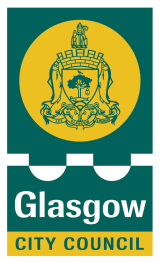 299 Ryehill RoadGlasgow  G21 3ENPhone: 0141 582 0010Fax: 0141 582 0011Email headteacher@allsaints-sec.glasgow.sch.ukHead TeacherBrian McDermottSunday, 6th August 2023Dear Parent/Carer,I hope this letter finds you and your families well and I trust that you have had a lovely summer to date. SQA Results The SQA will issue examination results to our young people on Tuesday 8th August. For further information and FAQs, please access the SQA’s website via: https://www.sqa.org.uk/sqa/100863.htmlThis is always an anxious time for young people and their parents/carers and we fully understand this. The information contained via the link above will be useful to all candidates – it contains information on certification, next steps and appeals where applicable. Please encourage your child to access this. If any young person wishes to discuss their results, next steps and/or is concerned about any aspect of their SQA Certification, I would ask that from Tuesday, 8th August, they contact their Year Head/ relevant DHT via email in the first instance, as follows: Last Session’s S4: Mr Shannon – gw12shannonchristoph@glow.ea.glasgow.sch.uk Last Session’s S5: Mr Shannon – gw12shannonchristoph@glow.ea.glasgow.sch.uk Last Session’s S6: Mr Gallagher – gw10gallagherbrian@glow.ea.glasgow.sch.ukAdditionally, there will be senior staff available in school on Wednesday, 9th August, from 10am – 12pm, for any young person who wishes to discuss their results or for whom discussion around post-school destination is required. Post-school destination colleagues will also be in school during this time.Thereafter, there will be opportunities from Wednesday, 16th August – Friday, 18th August, for young people to meet with their Pupil Support Teacher or Head of Year to discuss subject choices (and/or changes) as applicable. SQA Appeals Service 2023The appeals service opens on Results Day, Tuesday 8th August, at 9am.  Any young person in new S5/6 who wishes to appeal a grade or grades should discuss this with their class teacher in the first instance upon their return to school.Priority AppealsThe SQA will prioritise appeals for any young person who has a conditional offer for university, college, training or employment and who wishes to appeal a grade or grades to meet the conditions of this offer.  Any young person who wishes to lodge an appeal to fulfil the requirements of their conditional offer should contact Mr Gallagher via email as soon as possible and no later than Wednesday 16th August.  A reminder that Mr Gallagher's email address is as follows:  gw10gallagherbrian@glow.ea.glasgow.sch.ukFurther information specific to the SQA appeals service can be found via the following link: https://www.sqa.org.uk/sqa/79049.htmlOur young people worked incredibly hard throughout last session and each of us want the very best for all of our young people, therefore we will continue to work together to ensure every young person reaches their potential. As such, please don’t hesitate to get in touch should you wish to discuss your child’s learning or wellbeing. We hope you enjoy the rest of the summer and very much look forward to working with you throughout the new school session. Kind regards, C ShannonChristopher Shannon (Depute Head Teacher – Year Head S5/6)